РезюмеРепкина Лариса АнатольевнаДата рождения: 02.03.1972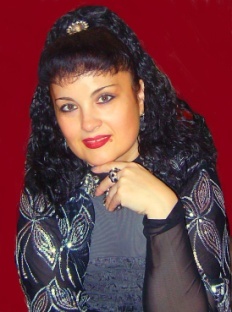 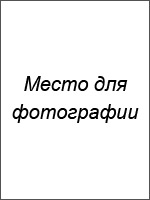 Семейное положение: замужемГражданство: Российская  федерацияАдрес: г. Липецк ул. Э. Белана д.1 кв. 119летом 2019 года переезжаю в Москву на постоянное место жительстваТелефон: 8-(904)-290-90-47E-mail: milledi2791@ya.ruОбразование:Высшее. 2003-2006г.г..Луганский национальный педагогический университет им. Тараса Шевченко.Факультет: «Психология» Специальность: «Психолог»Государственный диплом о полном высшем образовании от 30.06.2006 г.Средне-специальное. 1988-1992 г.г..Стахановское педагогическое училищеФакультет: «Музыкальное воспитание»Специальность: «Учитель музыки и пения, музыкальный воспитатель»Категория: высшаяПриказ № 67 от 26.05.2016 г. Управления образования и науки Липецкой области о присвоении высшей  категорииПовышение квалификации: 13.11.2017 – 24.11.2017по теме: «Музыкальное образование в ДОУ в условиях реализации ФГОС ДО»5.10.2015 – 16.10.2015  по теме: «Современные тенденции организации и содержания музыкального воспитания в ДОУ в условиях реализации ФГОС»Опыт работы:Мои достижения за последние годы  работы:2015 год:-Почетная грамота за участие в районном детском конкурсе «Сударушка» (2 место-хореография);-Диплом Победителя ( 1 место) за участие во Всероссийском творческом конкурсе «Рассударики»;-Диплом (1 место) за участие в Международной эколого-культурной акции «Покормитептиц»;-Почетная грамота за участие в районном конкурсе «Россияночка» ( 1 место-вокал);-Диплом финалиста за участие во II Открытом фестивале самодеятельного творчестватрудовых коллективов, предприятий, организаций и учреждений;2016 год:-Диплом Гран-При за участие в Международном фестивале работников образования иобучающихся «Творческий педагог-креативные дети»;-Диплом Победителя ( 2 место) за участие в Международном профессиональном конкурсе«Лучшии педагог-2015); -Диплом финалиста городского конкурса «Родничок»-2017;-Диплом Победителя  городского конкурса «Липецкая звезочка-2016» (2 место);-Диплом финалиста за участие в III Открытом фестивале самодеятельного творчестватрудовых коллективов, предприятий, организаций и учреждений -2016;-Диплом Победителя (3 место) за участие в городском конкурсе «Крепка семья-крепка держава»-2016;2017 год:- Диплом за участие в городском конкурсе «Липецкая звездочка-2017» (Приз «Зрительские симпатии»);-Диплом Победителя ( 1 место) за участие во Всероссийском творческом конкурсе «Рассударики»;-Диплом финалиста городского конкурса «Алло, мы ищем таланты!»;-Диплом участника городского экологического конкурса «Мир, в котором ты живешь» -Диплом за подготовку семьи Тряниных в городском конкурсе «Крепка семья-крепка держава»-2017 (приз «Зрительские симпатии»);-Диплом участника областного фестиваля самодеятельного творчества трудовых коллективов предприятий, организаций и учреждений Липецкой области-2017;-Диплом Участника  городской акции «Дорога глазами детей»;-Диплом победителя участника городского конкурса «Лучший двор детского сада-2017» (3 место);2018 год:-Диплом за победу в городском конкурсе «Липецкая звездочка-2018»(2 место+ Приз «Зрительских симпатий»);-Диплом  финалиста городского конкурса профсоюзных коллективов;-Диплом Победителя городского конкурса  «Дорога глазами детей» (1 место);-Диплом участника конкурса "В здоровом теле - здоровый дух - 2018"(Приз Зрительских симпатий)-Диплом участника конкурса «Алло, мы ищем таланты!»-Диплом победители в Международном конкурсе «Яркий мир детства» (2 место);-Диплом за предоставление педагогического опыта га Всероссийском фестивале Образовательных программ;-Диплом победителю Vlll Всероссийского конкурса «Российский край, как ты велик» (1 место);-Диплом Победителя Международной Олимпиады (3 место –«Фольклор в жизни ребенка»);-Диплом Победителя областного фестиваля самодеятельного творчества трудовых коллективов предприятий, организаций и учреждений Липецкой области-2018;Дополнительная информация: Знания иностранных языков - английский (со словарем)Владение компьютером: на уровне опытного пользователя (офисные программы, Интернет)Личные качества: Обладаю хорошими организаторскими способностями. Требовательна к себе и другим. Способна сплотить команду для достижения поставленной руководителем цели. Умею быстро находить контакты с людьми и вести переговоры на уровне первых лиц компаний. Бесконфликтно руковожу людьми. Четко соблюдаю субординацию. Готова к выполнению поставленных передо мной целей и задач. Душа компании, организую и проведу любой творческий праздник. Сочиняю сценарии, пишу песни, стихи:…Я работы не боюсь, за любую я берусь,                    Выполняю все отменно, четко, точно и мгновенно,              Я, как Золушка тружусь, цели я своей добьюсь,                     Мой девиз: не унывать, а всегда вперед шагать!!!.....В случае Вашей заинтересованности, буду рада в рамках собеседования ответить на все интересующие Вас вопросы. Связаться со можно по тел.:8 (904)-290-90-47 Заранее благодарю Вас за внимание и уделенное моей кандидатуре время. 
                                                                                                        С уважением - Репкина Л.А.                                   Резюме           Р.S.:  В июня  2019 года (после окончания учебного года), собираемся с женой переехать в г. Москву на постоянное место жительства, поближе к сыну.                          В случае Вашей заинтересованности, буду рад в рамках собеседования ответить на все интересующие Вас вопросы. Связаться со мной можно по телефону:                                                            8 (908)-602-98-60Заранее благодарю Вас за внимание и уделенное моей кандидатуре время. 
                                                                                                                                                                     С уважением - Репкин В.Н. 1994-2014Детский сад № 79  Украина г. ЛуганскДолжность: музыкальный руководитель2014-20152015-20162016-2017                                   Детский сад «Родничок» Россия, Белгородская обл. п. ПрохоровкаДолжность: музыкальный руководительМБДО № 20 г. ЛипецкДолжность: музыкальный руководительМБДОУ № 2 г. ЛипецкДолжность: музыкальный руководительРепкинВалерий Николаевич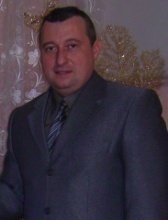 Телефон: моб. 8-908-602-98-60Домашний адрес: г. Липецк, ул. Э.Белана, 1х119Гражданство: Российская ФедерацияE-mail: RepkinVN@ya.ruВозраст: 49 летСемейное положение: женат, сыну 27 летПожелания к будущей работеДолжность: преподаватель-организатор ОБЖ
Должность: преподаватель-организатор ОБЖ
Опыт работы Майор запаса Вооруженных Сил. Воинскую службу проходил на офицерских должностях руководящего состава в подразделениях тыла и областном военном комиссариате с 1990 по 2005 гг. С 2005 года являюсь военным пенсионером, пробовал себя в различных областях деятельности: корреспондент  газеты «Футбольное обозрение», опубликовал две книги на футбольную тематику, работал старшим администратором-заместителем директора ледового катка, менеджером гостиницы.  С сентября 2014 г. по май 2015 г. работал преподавателем-организатором ОБЖ в МБОУ «Прохоровская гимназия» Прохоровского района Белгородской области. За этот период являлся организатором и главным судьей гимназического этапа военно-спортивной игры «Зарница» и  соревнований по пулевой стрельбе из пневматической винтовки на Кубок им. Героя Советского Союза М.Ф. Борисова, мои  ученики являлись призерами районной олимпиады по ОБЖ. Становился  призером районного конкурса методических материалов для сетевого класса «Белогорье», неоднократно печатался с материалами на военно-патриотическую тематику в местной районной газете «Истоки».  В августе 2015 г. переехал в Липецк, где работаю по настоящее время в самой большой школе города (МАОУ СОШ №20), последние три года входящую в ТОП-500 лучших школ России.  Являюсь учителем I категории, преподаю ОБЖ в 5-11 классах, веду курс платных услуг по стрельбе из пневматической винтовки, отвечаю за ведение воинского учета, являюсь руководителем школьной метод.секции учителей ОБЖ, физической культуры и технологии. Три года подряд детские команды, возглавляемые мной, становились призерами окружного этапа военно-спортивного конкурса «Вперед, мальчишки» и выходили в городской финал. Ежегодно, на протяжении четырех лет,  мои ученики становились победителями или призерами муниципального этапа всероссийской олимпиады школьников по ОБЖ. Готовил команды школы  для несения почетной вахты у Поста №1 г. Липецка возле Обелиска Славы. Майор запаса Вооруженных Сил. Воинскую службу проходил на офицерских должностях руководящего состава в подразделениях тыла и областном военном комиссариате с 1990 по 2005 гг. С 2005 года являюсь военным пенсионером, пробовал себя в различных областях деятельности: корреспондент  газеты «Футбольное обозрение», опубликовал две книги на футбольную тематику, работал старшим администратором-заместителем директора ледового катка, менеджером гостиницы.  С сентября 2014 г. по май 2015 г. работал преподавателем-организатором ОБЖ в МБОУ «Прохоровская гимназия» Прохоровского района Белгородской области. За этот период являлся организатором и главным судьей гимназического этапа военно-спортивной игры «Зарница» и  соревнований по пулевой стрельбе из пневматической винтовки на Кубок им. Героя Советского Союза М.Ф. Борисова, мои  ученики являлись призерами районной олимпиады по ОБЖ. Становился  призером районного конкурса методических материалов для сетевого класса «Белогорье», неоднократно печатался с материалами на военно-патриотическую тематику в местной районной газете «Истоки».  В августе 2015 г. переехал в Липецк, где работаю по настоящее время в самой большой школе города (МАОУ СОШ №20), последние три года входящую в ТОП-500 лучших школ России.  Являюсь учителем I категории, преподаю ОБЖ в 5-11 классах, веду курс платных услуг по стрельбе из пневматической винтовки, отвечаю за ведение воинского учета, являюсь руководителем школьной метод.секции учителей ОБЖ, физической культуры и технологии. Три года подряд детские команды, возглавляемые мной, становились призерами окружного этапа военно-спортивного конкурса «Вперед, мальчишки» и выходили в городской финал. Ежегодно, на протяжении четырех лет,  мои ученики становились победителями или призерами муниципального этапа всероссийской олимпиады школьников по ОБЖ. Готовил команды школы  для несения почетной вахты у Поста №1 г. Липецка возле Обелиска Славы.Образование Высшее. 1986-1990 гг..Вольское высшее военное училище тыла (Саратовская область). Специальность: «Командная тактическая вещевого обеспечения»Квалификация: офицер с высшим военно-специальным образованием и квалификацией «Инженер-экономист»Государственный диплом о высшем образовании от 30.06.1990 г. УВ № 562174Переподготовка:Автономная некоммерческая организация дополнительного профессионального образования  «Институт современного образования» г. Воронеж. Программа «Педагогика и психология».Диплом № 362403222772 от 23.12.2015 предоставляет право на ведение профессиональной деятельности в сфере образованияПовышение квалификации:- 12.10 – 16.10. 2015 г.- преподавателей – организаторов курса ОБЖ, в методическом центре по ГО и защите от ЧС Липецкой области;- 21.11 – 16.12. 2016 г. – по программе «Современная информационная среда и новые ИКТ-компетенции в профессиональном стандарте педагога и руководителя ОО» , в Институте развития образования Липецкой области;-29.05 – 16.06. 2017 г. – по программе «ФГОС в предметной области ОБЖ: содержание и механизмы реализации», вИнституте развития образования Липецкой области;Аттестация:Приказ № 67 от 26.05.2016 г. Управления образования и науки Липецкой области о присвоении первой квалификационной категорииВысшее. 1986-1990 гг..Вольское высшее военное училище тыла (Саратовская область). Специальность: «Командная тактическая вещевого обеспечения»Квалификация: офицер с высшим военно-специальным образованием и квалификацией «Инженер-экономист»Государственный диплом о высшем образовании от 30.06.1990 г. УВ № 562174Переподготовка:Автономная некоммерческая организация дополнительного профессионального образования  «Институт современного образования» г. Воронеж. Программа «Педагогика и психология».Диплом № 362403222772 от 23.12.2015 предоставляет право на ведение профессиональной деятельности в сфере образованияПовышение квалификации:- 12.10 – 16.10. 2015 г.- преподавателей – организаторов курса ОБЖ, в методическом центре по ГО и защите от ЧС Липецкой области;- 21.11 – 16.12. 2016 г. – по программе «Современная информационная среда и новые ИКТ-компетенции в профессиональном стандарте педагога и руководителя ОО» , в Институте развития образования Липецкой области;-29.05 – 16.06. 2017 г. – по программе «ФГОС в предметной области ОБЖ: содержание и механизмы реализации», вИнституте развития образования Липецкой области;Аттестация:Приказ № 67 от 26.05.2016 г. Управления образования и науки Липецкой области о присвоении первой квалификационной категорииПрофессиональные навыкиИмею большой опыт руководящей и практической работы с людьми. Обладаю хорошими организаторскими способностями. Качественно провожу занятия и уроки с любой аудиторией слушателей. Умею расположить детей  к изучению предмета. Обладаю грамотной и поставленной речью, ясно и доходчиво излагаю свои мысли. Пишу без ошибок. Требователен  к себе и другим, соблюдаю субординацию. Имею большой опыт руководящей и практической работы с людьми. Обладаю хорошими организаторскими способностями. Качественно провожу занятия и уроки с любой аудиторией слушателей. Умею расположить детей  к изучению предмета. Обладаю грамотной и поставленной речью, ясно и доходчиво излагаю свои мысли. Пишу без ошибок. Требователен  к себе и другим, соблюдаю субординацию. Личные качестваКоммуникабельность, энергичность, ответственность, дисциплинированность, порядочность, пунктуальность, исполнительность, повышенное чувство ответственности Коммуникабельность, энергичность, ответственность, дисциплинированность, порядочность, пунктуальность, исполнительность, повышенное чувство ответственности Мои достижения за последние годы- Благодарственное письмо председателя департамента образования г. Липецк;- Грамота департамента образования г. Липецк;- Диплом Победителя Всероссийского профессионального конкурса педагогического мастерства «Олимпиада работников образовательных учреждений – 2016» по ОБЖ;-  Благодарственное письмо штаба Поста №1 г. Липецк;- Диплом Гран-При конкурса «Лучший педагог» в номинации «Современный урок»;- Грамота призера районного конкурса методических материалов «Сетевой класс Белогорья»;- Благодарственное письмо председателя департамента образования г. Липецк;- Грамота департамента образования г. Липецк;- Благодарственное письмо председателя департамента образования г. Липецк;- Грамота департамента образования г. Липецк;- Диплом Победителя Всероссийского профессионального конкурса педагогического мастерства «Олимпиада работников образовательных учреждений – 2016» по ОБЖ;-  Благодарственное письмо штаба Поста №1 г. Липецк;- Диплом Гран-При конкурса «Лучший педагог» в номинации «Современный урок»;- Грамота призера районного конкурса методических материалов «Сетевой класс Белогорья»;- Благодарственное письмо председателя департамента образования г. Липецк;- Грамота департамента образования г. Липецк;Увлечения, хоббиФутбол, статистика, путешествия. Футбол, статистика, путешествия. 